Olsztyn, 27 października 2023 r.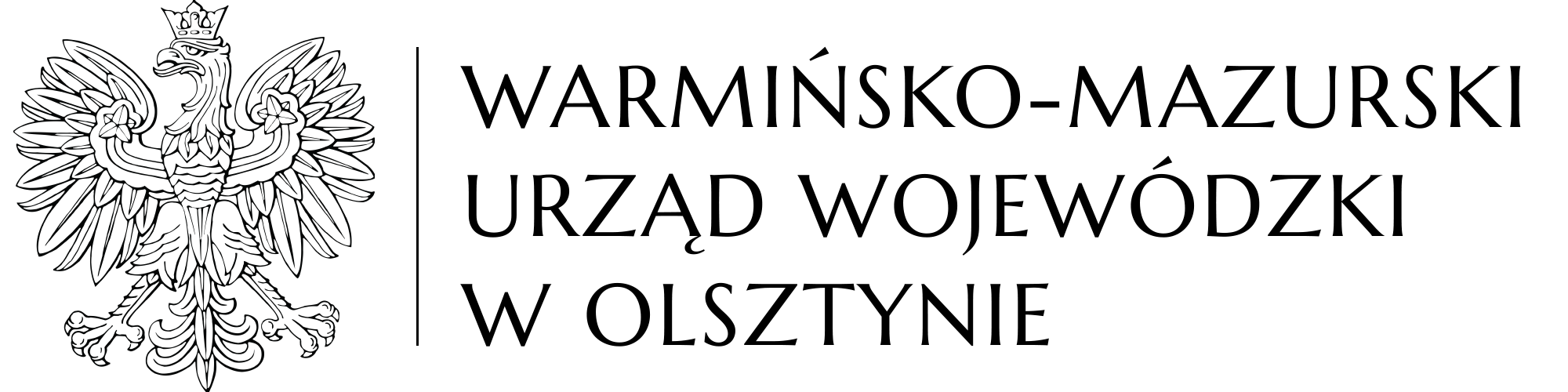 WO-IV.272.26.2023 dotyczy:	postępowania o udzielenie zamówienia publicznego, którego przedmiotem jest sukcesywna sprzedaż i dostarczenie benzyny bezołowiowej Pb 95, oleju napędowego oraz oleju opałowego lekkiego na potrzeby Warmińsko-Mazurskiego Urzędu Wojewódzkiego w Olsztynie. INFORMACJA 
O KWOCIE NA SFINANSOWANIE ZAMÓWIENIAZgodnie z art. 222 ust. 4 ustawy Prawo zamówień publicznych zamawiający przekazuje poniżej informację dotyczącą kwot, jakie zamierza przeznaczyć na sfinansowanie poszczególnych CZĘŚCI zamówienia w postępowaniu, którego przedmiotem jest sukcesywna sprzedaż i dostarczenie benzyny bezołowiowej Pb 95, oleju napędowego oraz oleju opałowego lekkiego na potrzeby Warmińsko-Mazurskiego Urzędu Wojewódzkiego w Olsztynie:ZASTĘPCA DYREKTORA WYDZIAŁU OBSŁUGI URZĘDU             /-/ Mariusz Bronakowskiosoba do kontaktu w sprawie: Joanna Zambrzycka, tel. 89 52 32 638,
e-mail: joanna.zambrzycka@uw.olsztyn.pl Kwota przeznaczona na sfinansowanie CZĘŚCI I zamówienia492.615,00 złotych bruttoKwota przeznaczona na sfinansowanie CZĘŚCI II zamówienia614.409,60 złotych bruttoKwota przeznaczona na sfinansowanie CZĘŚCI III zamówienia14.233.314,00 złotych brutto